- Стихотворение собственного сочинения;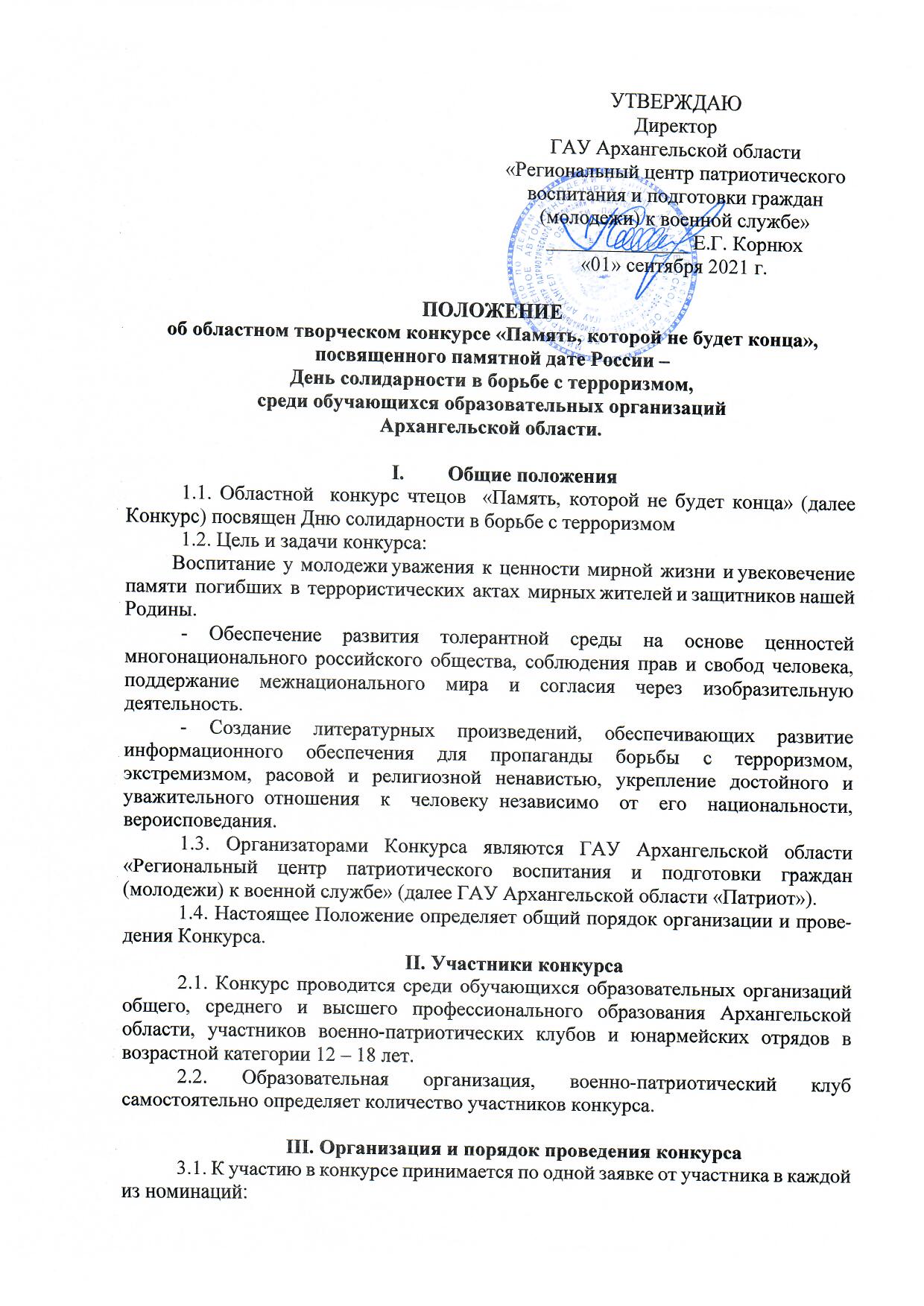 Стихотворения других авторов;Вокал3.2.   Конкурс проводится с 01 по 30 сентября 2021 года. 3.3. Состав жюри формируется из представителей организаторов конкурса и образовательных организаций.Жюри:оценивает выступления участников;выносит решение о награждении и поощрении победителей.3.4.  Призеры определяются путем экспертного голосования на основе оценки конкурсных выступлений независимым жюри: общая оценка жюри выводится суммированием индивидуальных решений каждого члена жюри, с учетом совокупности следующих рекомендуемых критериев и параметров:   - регламент одного выступления – не более 4 минут;- знание текста наизусть и точность его понимания;- эмоциональность и экспрессивность исполнения, ее адекватность содержанию текста.-соответствие тематике (литературное произведение соответствует заданной конкурсной теме, отражает его идею)IV. Требования к участию в конкурсе4.1. Принимаются заявки и конкурсные работы, соответствующие тематике конкурса. 4.2. Для участия в Конкурсе участники направляют заявку согласно Приложению1 (в отсканированном виде в формате: pdf или jpg) и не более одного видеофайла для участия, на котором изображён сам участник конкурса во время исполнения им конкурсного произведения, по электронной почте: arhangelfest@yandex.ru до 17.00 часов 26 сентября 2021 года с пометкой «Память, которой не будет конца».  Ответственная за прием – Ермолина Анна Федоровна, тел. 8(8182) 211 254.4.4 Поступление материалов на конкурс рассматривается как согласие автора на возможную публикацию с соблюдением авторских прав и на обработку (использование) его персональных данных (в соответствии с Федеральным законом РФ от 27 июля 2006 года № 152-ФЗ «О персональных данных»)4.5. Заявки, поступившие в оргкомитет конкурса после указанного срока, к участию в конкурсе не допускаются. V. Награждение победителей конкурса 5.1. Все участники областного конкурса награждаются памятными сертификатами участника.5.2. Победители и призеры конкурса в каждой номинации награждаются дипломамиПриложение 1Заявка на участиев конкурсе чтецов «Память, которой не будет конца»Ф.И.О. участника, дата рождения, возраст.Образовательное учреждение, место работы Класс, курсФ.И.О. руководителяНоминация(с указанием фамилии и инициалов авторов)и название конкурсной работы	Контакты участника: телефон, E-mail (адрес электронной почты) и/или адрес страницы в социальной сети «ВКонтакте»Я согласен на обработку моих персональных данных, указанных мною в данной Заявке, согласно Федеральному закону РФ от 27.07.2006 N 152-ФЗ (ред. от 21.07.2014) "О персональных данных"  ________________   (_____________________)(личная подпись)         (расшифровка подписи)